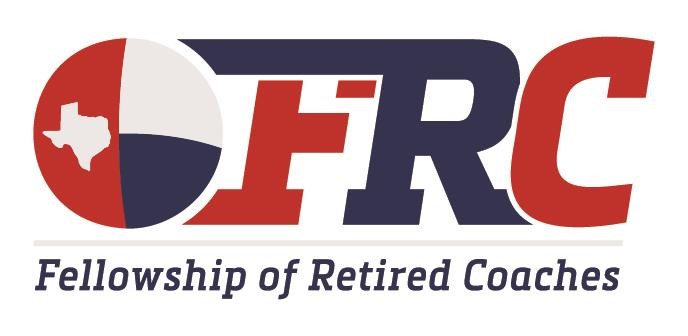 FREE MEMBERSHIP APPLICATION FORM Name: ____________________________________________ Phone number: ___________________________________ Mailing address: ____________________________________ City: ______________________  Zip: _______________ Email: ___________________________________________________ Can we share you information with other FRC members? _____yes   _____ no FRC is a non-profit service organization committed to supporting future, active and lifetime members of the greatest profession in the world!  Your service will help coaches be better coaches and live better lives. Please circle which of the following activities you might be available for: Attending lunch socials with retirees Attending meet and greet happy hours (retirees and active coaches collaborate) Volunteering to help an active or retired coach who is having a hardship Volunteering to help an active coach who needs help with an event Helping host fundraiser events Serving on a Committee              Serving on the Board of Directors How many years did you coach? ________ List schools where you coached: ____________________________________________________________________ List sports that you coached: _______________________________________________________________________ Return by mail to: Fellowship of Retired Coaches   1515 Eden Meadows Drive   Spring, Texas 77386 Return by email to: info@fellowcoaches.com 	 	 For more information contact:  Mitch Reed 713-253-4230  